T.C.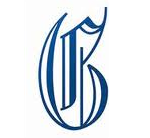 İSTANBUL GELİŞİM ÜNİVERSİTESİSAĞLIK BİLİMLERİ ENSİTİTÜSÜ MÜDÜRLÜĞÜNE					                   İSTANBUL									                             …./…./20…  Enstitünüz ………......................................Yüksek Lisans / Doktora programı ……………nolu öğrencisiyim. ………………………………………………..…Üniversitesi  ……………………………,……..Enstitüsü …………... ………………………Yüksek  Lisans / Doktora  programı öğrencisi olarak almış olduğum derslerden, İstanbul Gelişim Üniversitesi Lisansüstü Eğitim – Öğretim yönetmeliğinin 11 maddesi ve 12. maddesi gereğince aşağıdaki derslerden muaf olmak istiyorum. Gereğini bilgilerinize arz ederim.                                                                                                                                   Öğrencinin								                                 Adı Soyadı – İmzasıAdres           : ……………………………………………………………………….				                                                           ………………………………………………………………………………………		Telefon  Ev : ………………………………………………………………………..			                 İş : ……………………………………………………………………….		Eposta         : ……..…………………………………………………………………Muafiyet Talebiyle İlgili Dersler EKLER:									EK.1. Transkript								EK.2. Ders İçerikleriÖnceki Üniversitedeki DersinÖnceki Üniversitedeki DersinÖnceki Üniversitedeki DersinÖnceki Üniversitedeki DersinÖnceki Üniversitedeki DersinÖnceki Üniversitedeki DersinKoduDersin AdıTUKNot